                   League Cup Score Report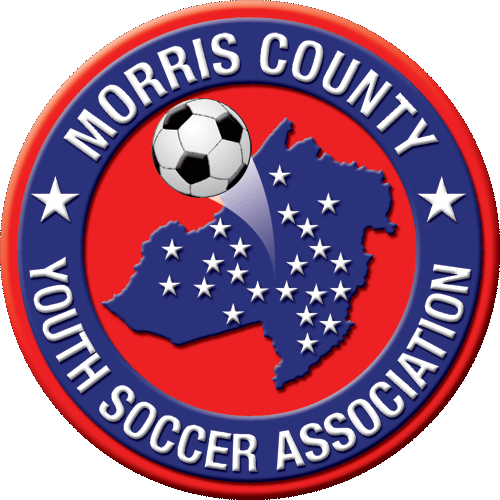 Please you must email the Score to Rob Cafasso(referee assignor)  and Myself for these games to be official.Both teams must send us the score report.Maggiore923@gmail.com and robb2@optonline.net  Game Number --Home Team:                                                            Score  --Away Team:                                                            Score--Game Date: --Game Time: --Played At what Club's Field: --Field Name: Comments or Questions
(optional)Your nameYour EmailYour Club